Acts 2:1-8 & 11-21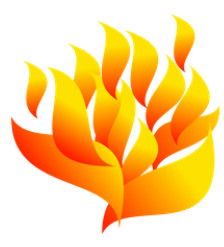 On the day of Pentecost all the believers were meeting together in one place. 2 Suddenly, there was a sound from heaven like the roaring of a mighty windstorm, and it filled the house where they were sitting. 3 Then, what looked like flames or tongues of fire appeared and settled on each of them. 4 And everyone present was filled with the Holy Spirit and began speaking in other languages, as the Holy Spirit gave them this ability.5 At that time there were devout Jews from every nation living in Jerusalem. 6 When they heard the loud noise, everyone came running, and they were bewildered to hear their own languages being spoken by the believers.7 They were completely amazed. “How can this be?” they exclaimed. “These people are all from Galilee, 8 and yet we hear them speaking in our own native languages about the wonderful things God has done!” 12 They stood there amazed and perplexed. “What can this mean?” they asked each other.13 But others in the crowd ridiculed them, saying, “They’re just drunk, that’s all!”14 Then Peter stepped forward with the eleven other apostles and shouted to the crowd, “Listen carefully, all of you, fellow Jews and residents of Jerusalem! Make no mistake about this. 15 These people are not drunk, as some of you are assuming. Nine o’clock in the morning is much too early for that. 16 No, what you see was predicted long ago by the prophet Joel:17 ‘In the last days,’ God says,    ‘I will pour out my Spirit upon all people.Your sons and daughters will prophesy.    Your young men will see visions,    and your old men will dream dreams.18 In those days I will pour out my Spirit    even on my servants—men and women alike—    and they will prophesy.19 And I will cause wonders in the heavens above    and signs on the earth below—    blood and fire and clouds of smoke.20 The sun will become dark,    and the moon will turn blood red    before that great and glorious day of the Lord arrives.21 But everyone who calls on the name of the Lord    will be saved.’New Living Translation (NLT)Holy Bible, New Living Translation, copyright © 1996, 2004, 2015 by Tyndale House Foundation. Used by permission of Tyndale House Publishers, Inc., Carol Stream, Illinois 60188. All rights reserved.Captain Chris explains:What an amazing story which we hope you will enjoy reading.Roots have created a great worksheet to go through.  For the Craft, print the disk on card and you will need: string, an old CD/DVD and a glue stick. 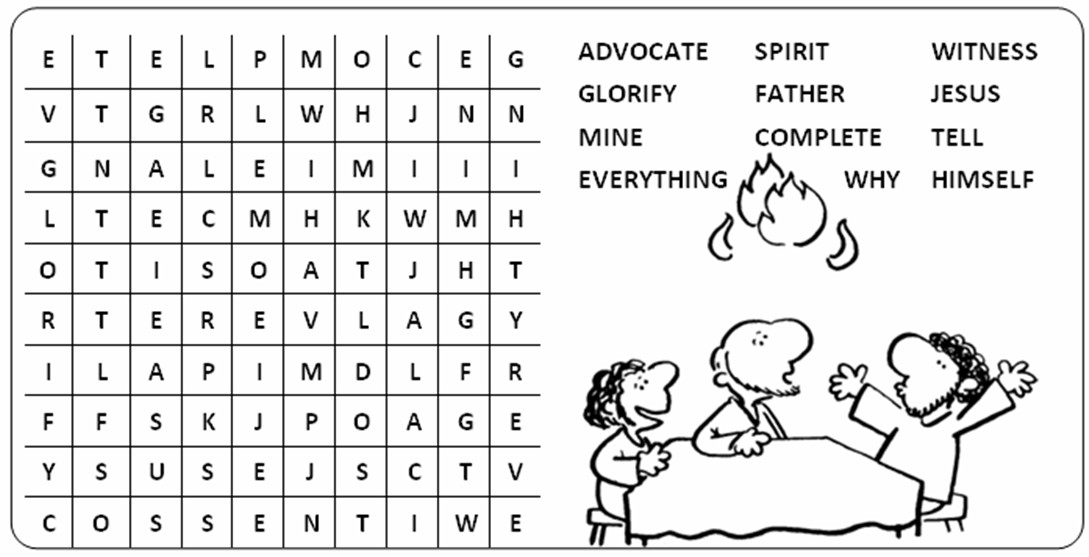 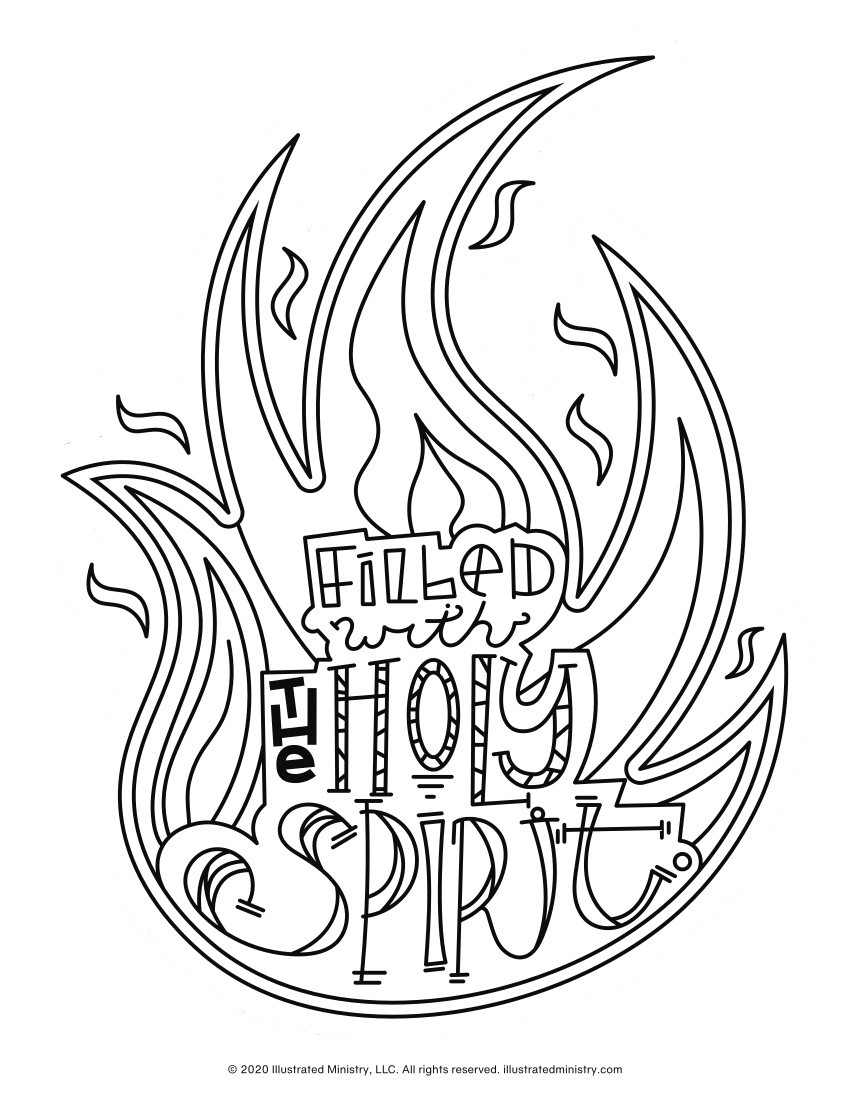 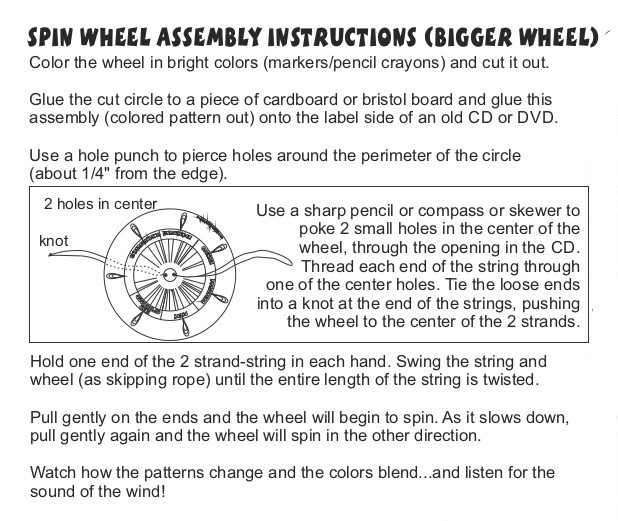 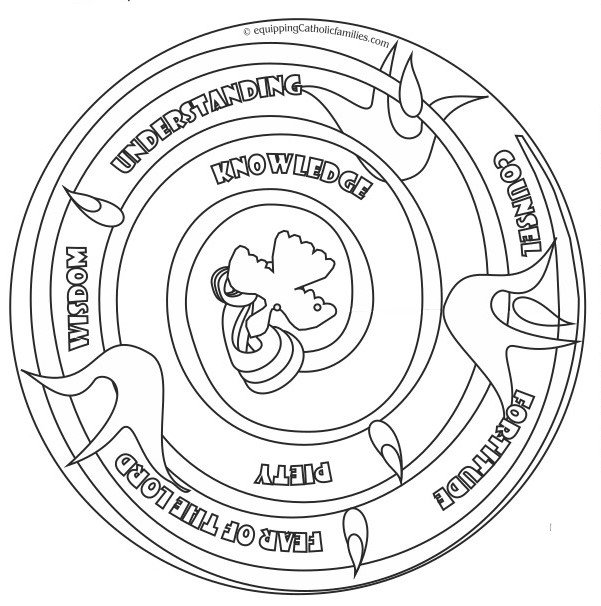 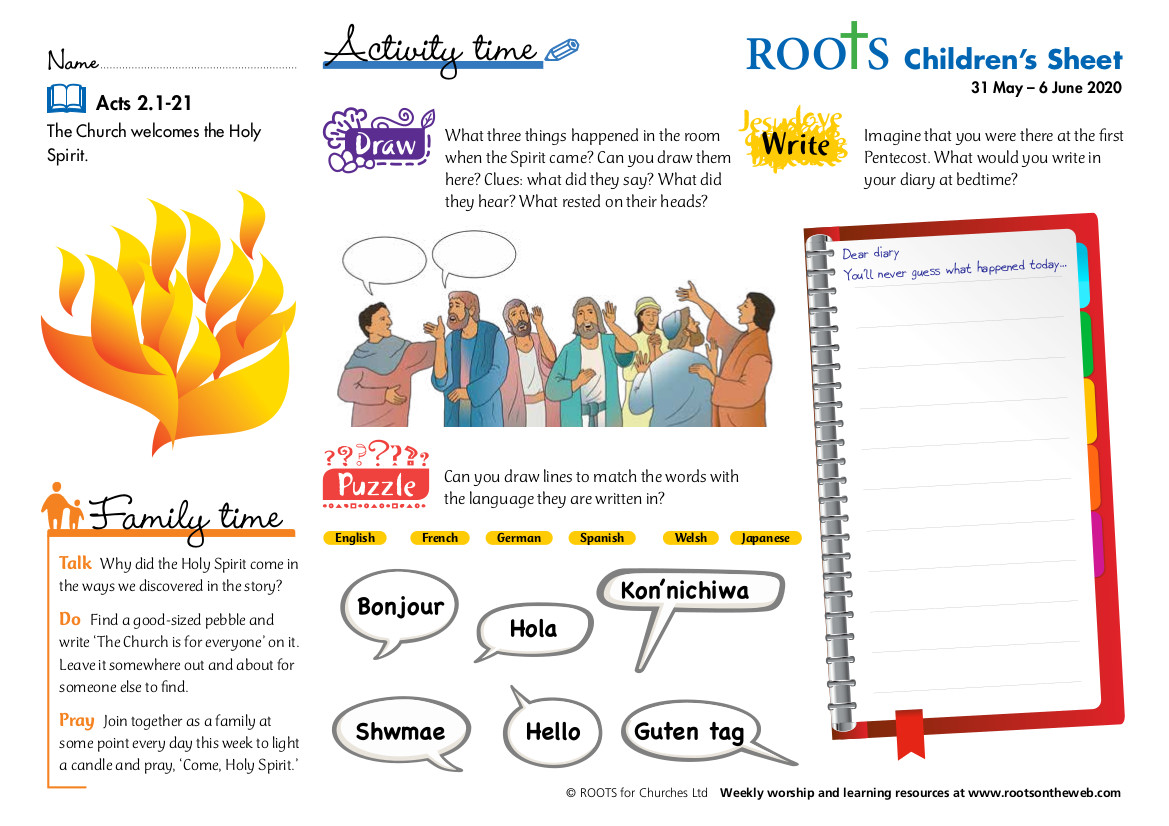 